Step by Step – Electronically Sign with RightSignatureLocate the email in your inbox from RightSignature (see below)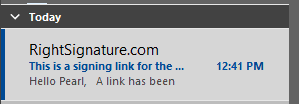 Open the email and click on the blue box labeled “Review & Sign Document” (see below)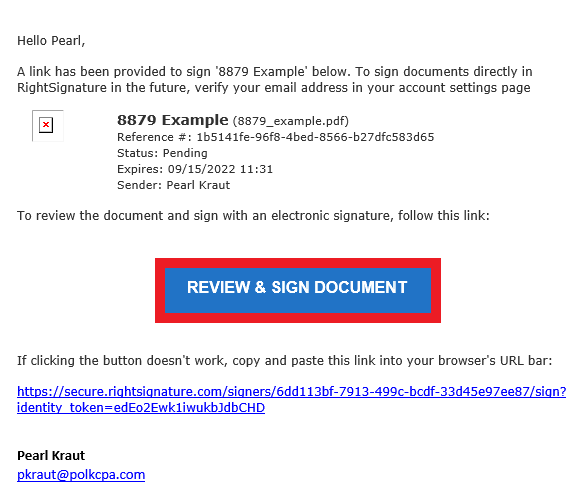 When the link is clicked, a new window will open with the form(s) that needs to be signed.Scroll down to find the signature box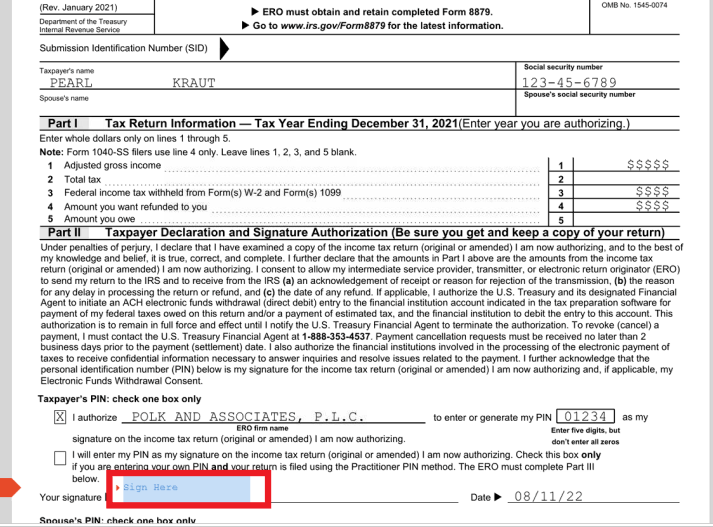 Click inside the box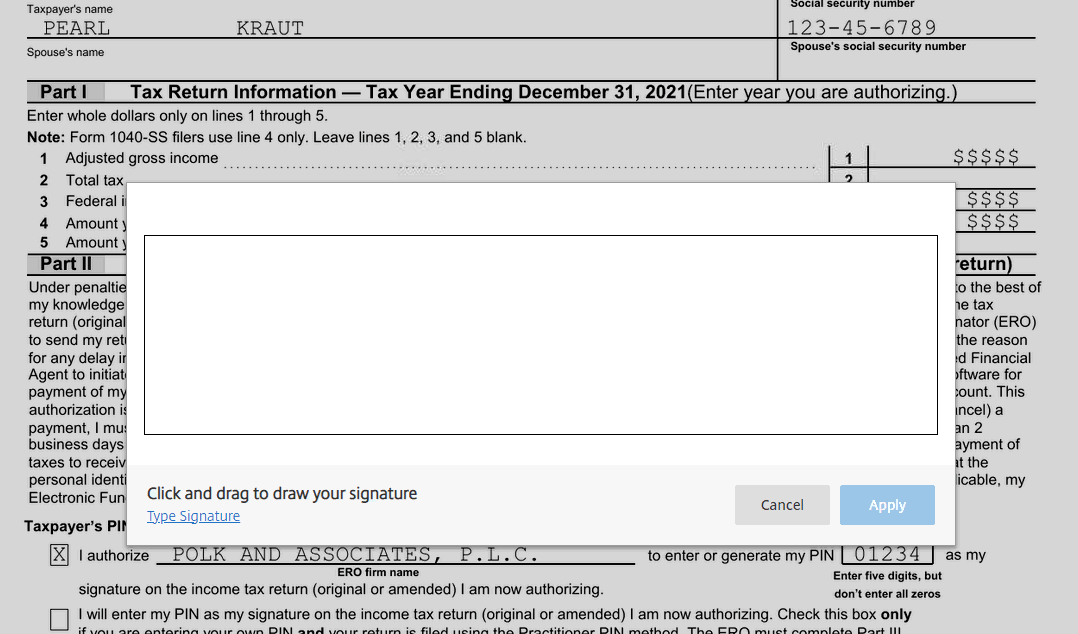 Sign your name then click “apply”.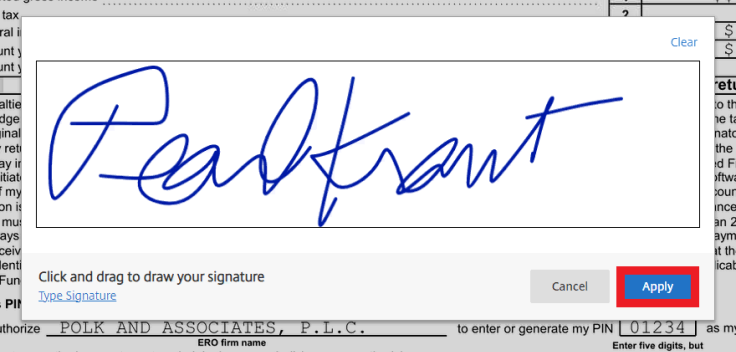 Next click “Submit Signature”, a new box will open and click “submit” (see below)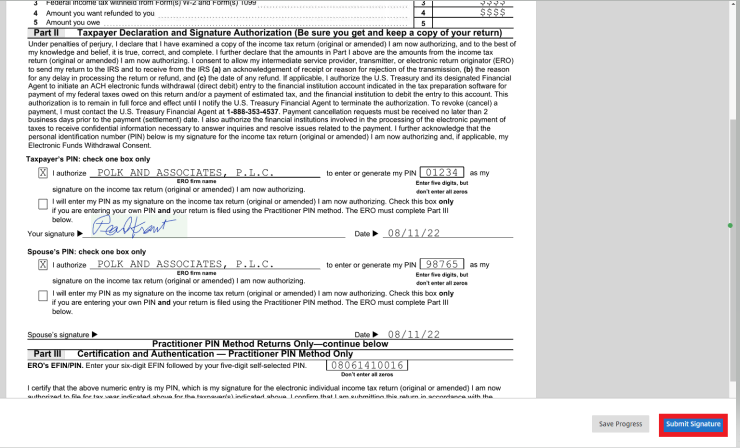 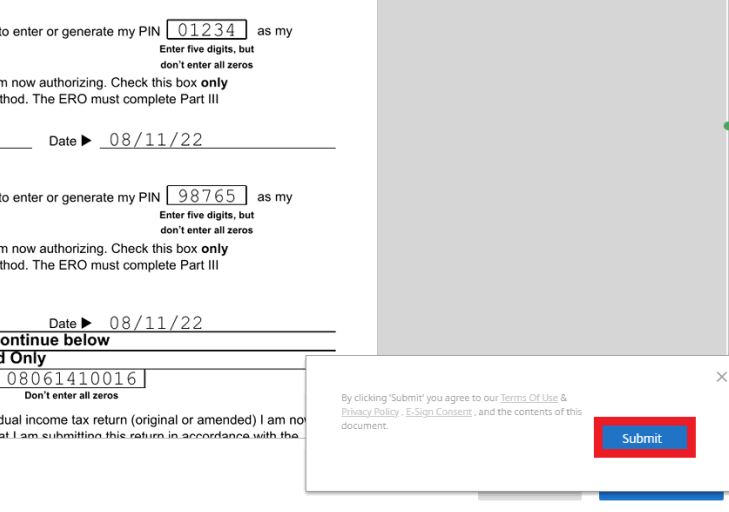 After you click “submit” an email notification will be sent to us and we will handle the rest!